					Ψηφιακό Λεξικό«Ο καιρός σήμερα θα ……»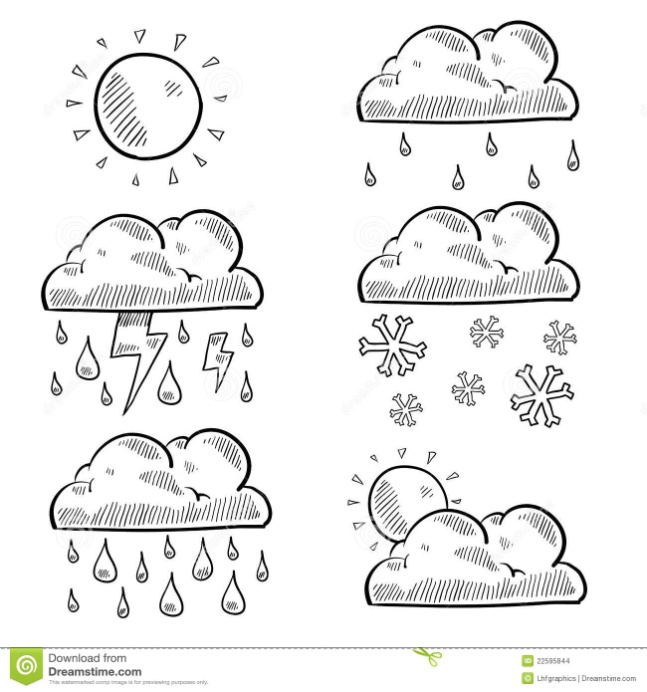 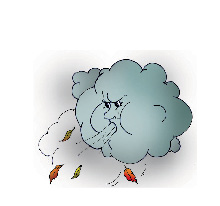 Αέρας___ ___ ___ ___ ___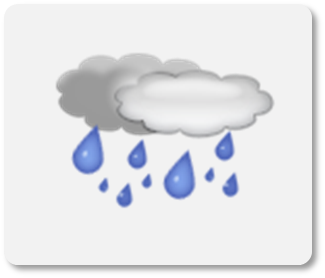 						Βροχή			___ ___ ___ ___ ___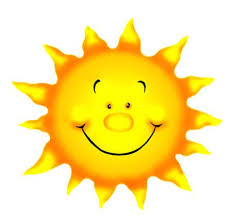 Ήλιος			___ ___ ___ ___ ___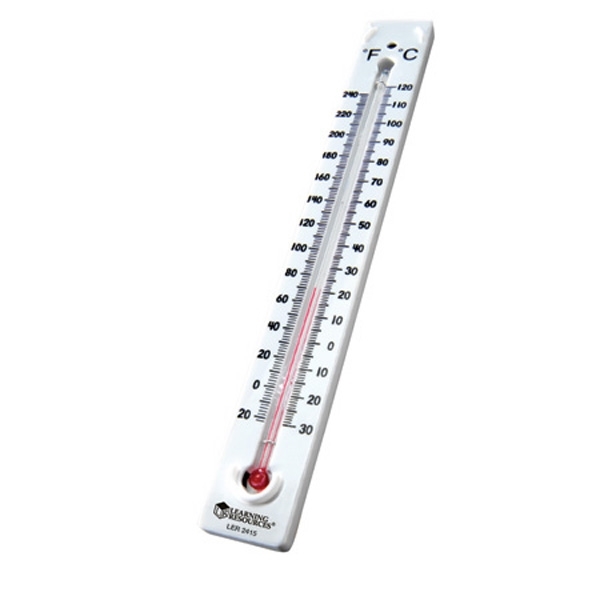 Θερμοκρασία__ __ __ __ __ __ __ __ __ __ __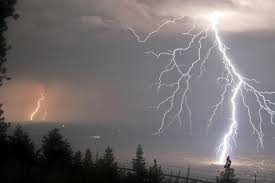 Καταιγίδα__ __ __ __ __ __ __ __ ___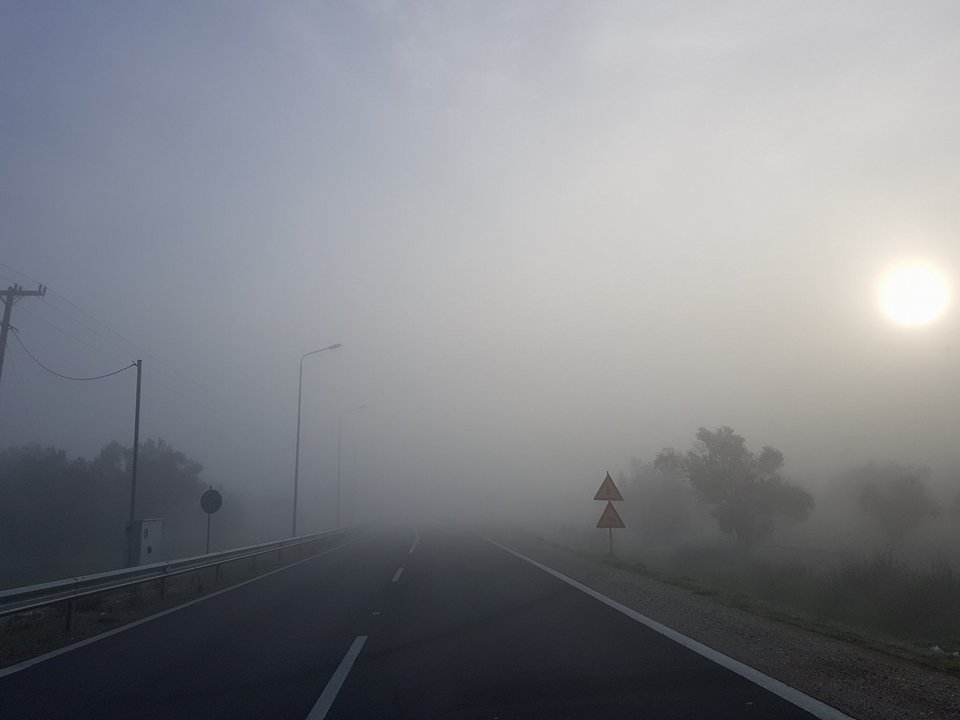 Ομίχλη___ ___ ___ ___ ___ ___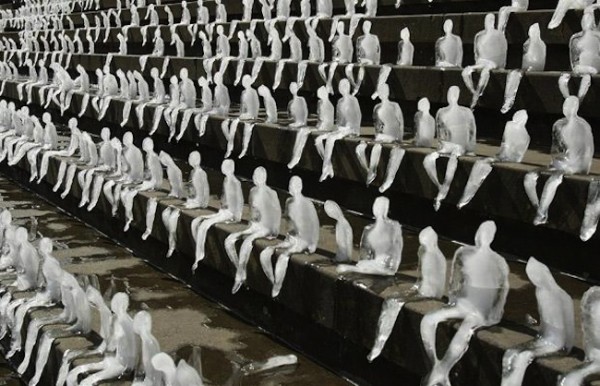 Πάγος___ ___ ___ ____ ____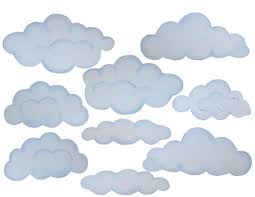 Σύννεφα___ ___ ___ ___ ___ ___ ___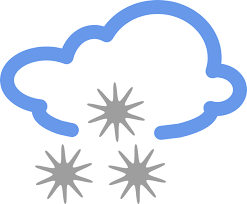 Χιόνι___ ___ ____ ____ __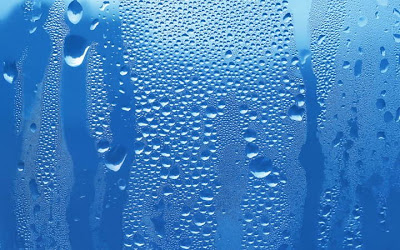 Υγρασία___ ___ ___ ___ ___ ____ ____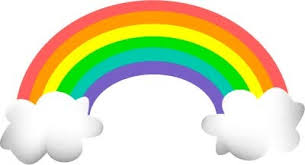 Ουράνιο τόξο__ __ __ __ __ __      __ __ __ __